OBEC  BYSTŘICE 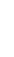 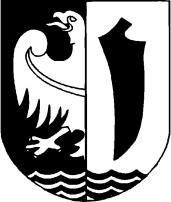 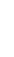 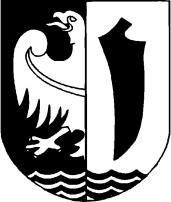              Bystřice 334, 739 95  Bystřice  IČ  00296562, DIČ CZ00296562  Tel. č. 558 995 123, 558 995 110                                             www.bystrice.cz,  e-mail: epodatelna@bystrice.cz Sazebník úhrad za kopírování dokumentůRada obce Bystřice na 6. schůzi dne 7. 2. 2023 schválila sazebník výše úhrad:Náklady na pořízení kopií textů nebo tabulek:Náklady na pořízení kopií obrázků nebo fotek:Uvedené ceny jsou včetně příslušné sazby DPHFormátKopírování černobílébarevněA4jednostranně3,-  Kč6,-  KčA4oboustranně6,-  Kč    12,-  KčA3jednostranně5,-  Kč12,- KčA3oboustranně      10,-  Kč24,- KčFormátKopírování černobílébarevněA4jednostranně4,-  Kč16,- KčA4oboustranně8,-  Kč32,- KčA3jednostranně6,-  Kč32,- KčA3oboustranně      12,-  Kč64,- Kč